Paraguayischer Bananenkuchen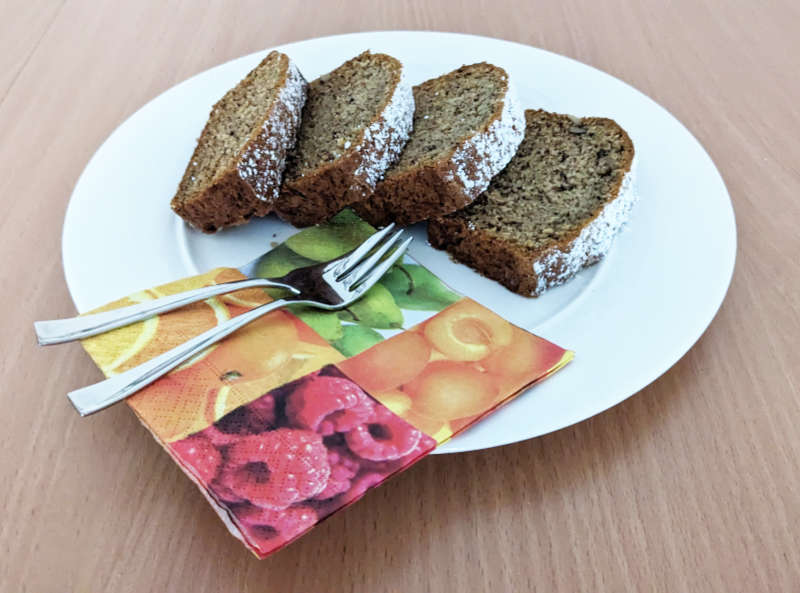 Zutaten150g Butter1 Päckchen Vanillin-Zucker180g Zucker1 Ei2 mittelgroße reife Bananen1 Messerspitze gemahlene Nelken1 TL Natron210g Mehl50g gehackte WalnüsseZubereitungButter und Zucker schaumig schlagen und danach das Ei unterrühren. Die Bananen pürieren und unter die Masse mit dem Ei heben. Mehl, Nelken und Natron vermischen und unterrühren. Zum Schluss die Nüsse unterheben.BackenEine Kastenform (ca. 30 cm lang) fetten oder mit Backpapier auslegen und den Teig einfüllen. Den Backofen auf 180 Grad vorheizen und den Kuchen 50 Minuten backen. Nach 30 Minuten sollte der Kuchen abgedeckt werden, damit er nicht zu dunkel wird. Nach dem Backen abkühlen lassen, stürzen und mit Puderzucker bestreuen.Guten Appetit 